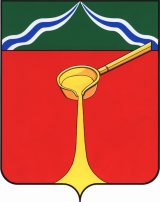                        Калужская областьЛ Ю Д И Н О В С К О Е    Р А Й О Н Н О Е     С О Б Р А Н И Е муниципального района«Город Людиново и Людиновский район»                 Р Е Ш Е Н И Е23.12.2014 г.					                                    № 394Об утверждении Положения о порядке заключения соглашений о передаче полномочий по решению вопросовместного значения В целях упорядочения действий органов местного самоуправления муниципального района «Город Людиново и Людиновский район» и органов местного самоуправления поселений, входящих в состав муниципального района по реализации права, предусмотренного ч. 4 ст. 14 Федерального закона от 06.10.2003 №131-ФЗ «Об общих принципах организации местного самоуправления в Российской Федерации», Людиновское Районное Собрание	   Р Е Ш И Л О:	1.  Утвердить Положение о порядке заключения соглашений о передаче полномочий по решению вопросов местного значения  (прилагается).	2. Финансирование расходов, связанных с реализацией настоящего Положения, осуществлять в пределах средств, предусмотренных в бюджете муниципального района «Город Людиново и Людиновский район».   3. Контроль за исполнением настоящего решения возложить на председателя постоянной комиссии по местному самоуправлению, соблюдению законности, контролю и депутатской этике А.П.Воротнева.	4. Настоящее решение вступает в силу с момента принятия.Глава муниципального района«Город Людиново и Людиновский район»                                                     Л.В.ГончароваПриложениек решению Людиновского Районного Собрания  от ______________ № _______ ПОЛОЖЕНИЕО ПОРЯДКЕ ЗАКЛЮЧЕНИЯ СОГЛАШЕНИЙ О ПЕРЕДАЧЕ ПОЛНОМОЧИЙ ПО РЕШЕНИЮ  ВОПРОСОВ МЕСТНОГО ЗНАЧЕНИЯ1. Общие положения          1.1. Настоящее Положение о порядке заключения соглашений  между  муниципальным  районом «Город Людиново и Людиновский район» с органами местного самоуправления поселений, входящих в  его состав, о передаче (принятии)  полномочий  по решению вопросов местного значения (далее - Положение) разработано в соответствии с Бюджетным кодексом Российской Федерации, Федеральным законом от 06.10.2003 № 131-ФЗ «Об общих принципах организации местного самоуправления в Российской Федерации», Уставом  муниципального района «Город Людиново и Людиновский район».1.2. Органы местного самоуправления  муниципального района вправе заключать соглашения с органами местного самоуправления поселений, входящих в состав   муниципального района «Город Людиново и Людиновский район», о передаче им осуществления  своих полномочий за счет межбюджетных трансфертов, предоставляемых из   бюджета  муниципального района «Город Людиново и Людиновский район» в бюджеты соответствующих поселений в соответствии с Бюджетным кодексом Российской Федерации.
           В этом случае органы местного самоуправления поселения осуществляют полномочия по решению вопросов местного значения  муниципального района на территории данного поселения в соответствии с Федеральным законом «Об общих принципах организации местного самоуправления в Российской Федерации», Уставом поселения, соглашением о передаче органам местного самоуправления поселения полномочий по решению вопросов местного значения.1.3. Органы местного самоуправления  муниципального района при подготовке и заключении соглашений руководствуются федеральным законодательством, законами Калужской  области, Уставом  муниципального района «Город Людиново и Людиновский район», нормативными правовыми актами  муниципального района «Город Людиново и Людиновский район» и настоящим Положением.1.4. Формой передачи (принятия) органами местного самоуправления поселений и принятия органами  местного самоуправления муниципального района полномочий по решению вопросов местного значения  поселений является  соглашение, закрепляющее договоренность сторон по осуществлению взаимодействия  в интересах каждой из сторон, исходя из социально-экономических условий и интересов населения соответствующего муниципального образования, более эффективного решения вопросов местного значения.2. Компетенция органов местного самоуправления  муниципального района «Город Людиново и Людиновский район»2.1. Людиновское Районное Собрание:- принимает решение о передаче осуществления полномочий по решению вопросов местного значения района органам местного самоуправления поселения;- принимает решение о принятии органами местного самоуправления района осуществления полномочий по решению вопросов местного значения поселения; - контролирует выполнение принятых решений;               
           2.2. Глава дминистрации муниципального района «Город Людиново и Людиновский район»:- представляет на рассмотрение  Людиновского Районного Собрания проект решения Людиновского Районного Собрания  о передаче (принятии) органами местного самоуправления района осуществления  полномочий по решению вопросов местного значения;-  подписывает соглашения о передаче (принятии) органами местного самоуправления района осуществления  полномочий по решению вопросов местного значения;2.3. Администрация района:- участвует в подготовке проектов (готовит проекты) соглашений о передаче (принятии) органами местного самоуправления района осуществления  полномочий по решению вопросов местного значения;-  готовит проект решения  Людиновского Районного Собрания о передаче (принятии) органами местного самоуправления района осуществления  полномочий по решению вопросов местного значения;-  исполняет заключенные соглашения о передаче (принятии) органами местного самоуправления муниципального района осуществления  полномочий по решению вопросов местного значения.3. Передача  полномочий органами местного самоуправления района органам местного самоуправления поселений3.1. Инициировать передачу осуществления  полномочий по решению вопросов местного значения  района могут органы местного самоуправления района либо органы местного самоуправления поселения.3.2. Администрация района, рассмотрев инициативу органов местного самоуправления района либо органов местного самоуправления поселения готовит проект решения  Людиновского Районного Собрания о передаче органам местного самоуправления поселений осуществления  полномочий по решению вопросов местного значения  района.Глава  администрации района вносит проект решения в  Людиновское Районное Собрание в порядке и сроки, установленные для  внесения нормативных правовых актов в Людиновское Районное Собрание.3.3.  Людиновское Районное Собрание принимает решение о передаче осуществления  полномочий по решению вопросов местного значения органам местного самоуправления поселения и направляет принятое решение на рассмотрение органам местного самоуправления соответствующего поселения.3.4. В случае  принятия решение о передаче  полномочий по решению вопросов местного значения района органами местного самоуправления поселения, Главой  администрации района и Главой администрации поселения заключается соглашение, если иное не установлено федеральным законодательством, законодательством Калужской  области, нормативными правовыми актами   муниципального района «Город Людиново и Людиновский район».3.5. В случае если депутаты Людиновского Районного Собрания отклонили проект решения о передаче осуществления  полномочий по решению вопросов местного значения района, органам местного самоуправления поселения направляется письмо о результатах рассмотрения инициированного ими вопроса.3.6. Контроль за исполнением передаваемых полномочий, предусмотренных соглашением, осуществляется путем предоставления органам местного самоуправления района отчетов об осуществлении переданных полномочий, использовании финансовых средств и материальных ресурсов в сроки и порядке, определенными соглашением.3.7. Финансовые средства, необходимые для исполнения полномочий, предусмотренных соглашением, предоставляются в форме межбюджетных трансфертов.
           Ежегодный объем межбюджетных трансфертов, предоставляемых из  бюджета муниципального района «Город Людиново и Людиновский район» для осуществления полномочий, предусмотренных соглашением, устанавливается в соответствии с расчетом межбюджетных трансфертов и  является неотъемлемой частью соглашения.Расчет предоставляемых межбюджетных трансфертов осуществляется отдельно по каждому полномочию, согласно действующему законодательству.
          В случае нецелевого использования межбюджетных трансфертов, они подлежат возврату в  бюджет муниципального района «Город Людиново и Людиновский район».4. Прием  полномочий органами местного самоуправления района от органов местного самоуправления поселения4.1. Инициировать принятие органами местного самоуправления муниципального района осуществления  полномочий по решению вопросов местного значения поселения могут органы местного самоуправления муниципального района либо органы местного самоуправления соответствующего поселения.4.2. В случае если инициатором принятия осуществления  полномочий по решению вопроса местного значения поселения выступают органы местного самоуправления  муниципального района, то данное предложение направляется в адрес органов местного самоуправления соответствующего поселения для рассмотрения ими вопроса о передаче названных полномочий.Указанное предложение подлежит рассмотрению органами местного самоуправления поселения.4.3. В случае если инициатором передачи осуществления полномочий по решению вопроса местного значения поселения выступают органы местного самоуправления соответствующего поселения, то к рассмотрению органами местного самоуправления  района принимается решение Сельской Думы сельского   поселения. Решение Сельской Думы сельского  поселения направляется в адрес администрации района. 4.4. Администрация района, на основании поступившего правового акта, указанного в пункте 4.3 настоящего Положения, готовит проект решения Людиновского Районного Собрания о принятии органами местного самоуправления района осуществления  полномочий по решению вопросов местного значения соответствующего поселения.Глава  администрации района вносит проект решения в Людиновское Районное Собрание в порядке и сроки, установленные для внесения нормативных правовых актов в Людиновское Районное Собрание.4.6. Принятое  Людиновским Районным Собранием  решение направляется органам местного самоуправления соответствующего поселения.4.7. В случае если  принято решение о принятии осуществления  полномочий по решению вопросов местного значения поселения, Главой администрации района и Главой администрации поселения заключается соглашение, если иное не установлено федеральным законодательством, законодательством Калужской  области, нормативными правовыми актами  муниципального района «Город Людиново и Людиновский район».В случае если депутаты Людиновского Районного Собрания отклонили проект решения о приеме полномочий по решению вопросов местного значения поселения, органам местного самоуправления соответствующего поселения направляется письмо о результатах рассмотрения данного вопроса.4.8. Органы местного самоуправления района в соответствии с условиями соглашения и расчетом межбюджетных трансфертов, предоставляемых из бюджета поселения в   бюджет  муниципального района «Город Людиново и Людиновский район» в соответствии с Бюджетным кодексом Российской Федерации и являющимся неотъемлемой частью указанного соглашения, получают финансовые средства из бюджета поселения на реализацию передаваемых полномочий.Расчет предоставляемых межбюджетных трансфертов осуществляется отдельно по каждому полномочию, согласно действующему законодательству.4.10. Органы местного самоуправления района предоставляют органам местного самоуправления поселения отчеты об осуществлении переданных полномочий, использовании финансовых средств (межбюджетных трансфертов) и материальных ресурсов в сроки и порядке, определенные соглашение.5. Прекращение действия соглашения5.1. Соглашение вступает в силу и становится обязательным для органов местного самоуправления района и поселения со дня его подписания сторонами.5.2. Подписанное Главами  администрации района и поселения соглашение в течение 30 дней направляется администрацией района в Людиновское Районное Собрание для информации.5.3. Соглашение прекращает свое действие с момента истечения срока, на который оно было заключено.5.4. Изменения в соглашения вносятся в порядке, предусмотренном настоящим Положением  для заключения соглашения.5.5. В случае неисполнения условий, соглашение может быть расторгнуто по инициативе любой из сторон. Уведомление о расторжении соглашения направляется в письменной форме.